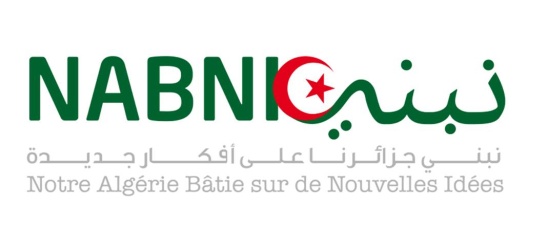 Conférence-débat A l’occasion de la Publication du document final portant plan d’urgence ABDA 2016-2018Dix Chantiers d’urgence pour éviter l’IcebergDate : Le 1er Novembre de 14h à 18h30Lieu : siège d'Interface Média, 7 rue Henry Dunant (ex Mulhouse), Place Audin, AlgerLa rencontre-débatLe 16 juin 2015, le collectif NABNI a proposé au débat public, le plan d’urgence ABDA 2016-2018. Après plusieurs mois d’échanges et de débat citoyen, le collectif a reçu une vingtaine de contributions documentées de la part d’experts Algériens.Le dimanche 1er Novembre, le collectif NABNI organisera une conférence-débat à l’occasion de la publication de la version finale du document enrichie de ces diverses contributions. Cette rencontre-débat sera l’occasion de publier la version finale du plan ABDA et d’inviter des experts à réagir à son contenu en répondant à deux types de questions :Le premier niveau concerne le «  Que faire ». Il s’agit d’identifier les idées-propositions sur lesquelles un consensus s’est dégagé ces derniers mois. Il s’agit des « réformes nécessaires » à entamer sans délai.Le second niveau concerne le « Comment faire ». L’objectif est de discuter des conditions à réunir et des formes d’organisation à adopter pour permettre une mise en œuvre efficace de ces « réformes ».ThématiqueLe collectif NABNI met en garde contre le risque de réduire le diagnostic de la situation économique à la seule « crise » induite par la baisse du prix du baril de pétrole. Persister dans cette erreur de diagnostic ne ferait qu’aggraver la situation qui est déjà problématique, à plusieurs niveaux. Le statu quo n’est plus soutenable : au rythme actuel, le Fonds de Régulation des Recettes s’épuiserait en 2017 et les réserves de change - qui fondraient en 2018, horizon auquel nous serions obligés de nous endetter de nouveau comme en 1986 !La gravité de cette crise « conjoncturelle » (provoquée par la baisse du prix du baril de pétrole) ne doit pas occulter « les problèmes structurels ». Notre économie dépendante des hydrocarbures n’a pas entamé le virage de la diversification. Le climat des affaires est des plus défavorables. Notre modèle économique est dans une impasse :L'urgence est double car il faut à la fois i) faire face aux problèmes de court terme résultant du contre choc pétrolier et ii) adresser les problèmes structurels à l'origine de la faillite de notre modèle économique Pour rappel, le plan ABDA propose, dans sa version finale, une démarche et une série de 10 chantiers prioritaires visant à générer un choc positif pour enfin initier la diversification économique, d’engager les finances publiques et le commerce extérieur vers un retour à la soutenabilité et d'améliorer la gouvernance publique. Ce plan s’articule autour de quatre lignes directrices :Arrêter les dégâts et les gaspillagesBooster et transformer l’action publiqueDémarrer les réformes difficilesAccélérer les réformes pour rattraper notre retardProgrammeAccueil et présentation du programme par le modérateur (10 min)Introduction : « Ne pas se tromper de Diagnostic et de démarche » (20 min)Communication de NABNI: Meriem Ait Ali Slimane  Rappel de la double crise, ses causes et ses implications, de la Rationalité de la démarche préconisée par NABNI. Panel  1 : Quel consensus face au contre-choc pétrolier ? » (1h30)Ces derniers mois, plusieurs solutions ont été proposées par les experts. Après une phase de déni, les pouvoirs publics ont finalement consenti à adopter des mesures en réponse à la baisse des revenus du Pays. Cette première partie du débat vise à identifier les « propositions nécessaires » constituant une sorte de « consensus » ou de forte adhésion et celles dont l’inefficacité ou le manque de pertinence sont avérés. Retarder les premières et persister à mettre en œuvre les secondes non seulement ne produira pas de résultats, mais mettrait le Pays en danger à court et moyen termes.Intervenants :Communication de NABNI: Lies Kerrar Rachid SekkakRafik BoukliaNour MeddahiRaouf BoucekkineLhachemi Siagh Panel 2 : « Comment sortir du statut-quo ? » (1h30)Cette deuxième partie du débat permettra d’approfondir le débat en traitant la question de la « mise en œuvre ». Quelles sont les conditions à réunir pour réussir la mise en œuvre  de ces « réformes » ? quelles sont les leçons d’expériences de Pays qui ont réussi ce types de mesures ? comment s’organise un « Exécutif » pour conduire ce type de programmes de manière efficace ? Comment profiter de ce type de plan pour le développement de compétences (individuelles, organisationnelles…) et préparer le terrain à des réformes plus ambitieuses ? Intervenants :Communication de NABNI : Saddek FenardjiNajy Benhassine Taieb HafsiMouloud HeddirMohamed-Cherif  Belmihoub Débat avec le public : 60 min (30 min pour chaque panel)A propos de NabniDepuis Avril 2011, animés par la volonté de voir se développer leur pays, des Algériennes et des Algériens ont mis en commun leurs compétences pour lancer le think tank NABNI, dont les travaux reposent sur une approche citoyenne, indépendante et participative pour formuler des propositions constructives et concrètes pour répondre aux défis auxquels l’Algérie fait face. Toutes les publications de NABNI sont disponibles sur www.nabni.org. Les activités du think tank peuvent aussi être suivies sur sa page Facebook, Nabni 2012, qui constitue un espace d’échanges.Contact : redaction@nabni.org ; contact@nabni.org 